Alert Level Two guideline for the Business Events SectorThe purpose of this document is to supply guidelines to customers, event organisers and venues, based on current Government-supplied information to safely run a business event in an enclosed space. This is for Alert Level Two only.This information may be subject to change, therefore please refer to the Government’s COVID-19 website: https://covid19.govt.nz/ QR CodeThe requirement to display a QR Code for your business will come into force at 11.59am on 19th August 2020. We strongly recommend implementing this as soon as possible as part of the industry’s commitment to the COVID Code – https://qrform.tracing.covid19.govt.nz/How we stay connected with you…CINZ will communicate updates and announcements via four platforms to provide you with relevant immediate advice, while trying to respect the increased flow of emails you may be receiving. This will occur via: -CINZ Website: - https://www.conventionsnz.co.nz/useful-resources please save this link as a “favourite.”The Hui Newsletter: - published every week on a Monday while New Zealand is under Alert Level Three and Two and every fortnight under Alert Level OneLinked In: - Please follow the CINZ Linked In page https://linedin.com/company/conventions-&-incentives-new-zealand/  and check back on a regular basisFacebook: - Please Like and Follow the CINZ Facebook page https://www.facebook.com/CINZ.SocialCURRENT GUIDELINES (Subject to Change)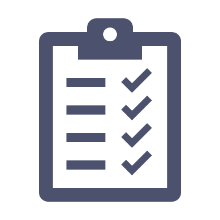 DUTY OF CARE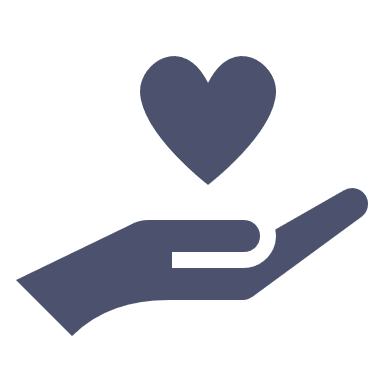 HEALTH & SAFETY AT WORK ACT 2015 Events in NZ fall under the Health and Safety at Work Act 2015 (HSWA). Under the Act, [ORGANISER] is considered as Person Conducting a Business or Undertaking (PCBU) and assumes responsibilities, obligations, and duties as the event organiser.Under Subpart 2, section 36 – Duties of Care:Primary duty of care[ORGANISER] must ensure, so far as is reasonably practical, the health and safety of—workers who work for [ORGANISER], while the workers are at work in the business or undertaking; andworkers whose activities in carrying out work are influenced or directed by [ORGANISER], while the workers are carrying out the work.[ORGANISER] must ensure, so far as is reasonably practical, that the health and safety of other persons is not put at risk from work carried out as part of the conduct of the business or undertaking.Without limiting subsection (1) or (2), [ORGANISER] must ensure, so far as is reasonably practical.the provision and maintenance of a work environment that is without risks to health and safety; andthe provision and maintenance of safe plant and structures; andthe provision and maintenance of safe systems of work; andthe safe use, handling, and storage of plant, substances, and structures; andthe provision of adequate facilities for the welfare at work of workers in carrying out work for the business or undertaking, including ensuring access to those facilities; andthe provision of any information, training, instruction, or supervision that is necessary to protect all persons from risks to their health and safety arising from work carried out as part of the conduct of the business or undertaking; andthat the health of workers and the conditions at the workplace are monitored for the purpose of preventing injury or illness of workers arising from the conduct of the business or undertaking.GENERAL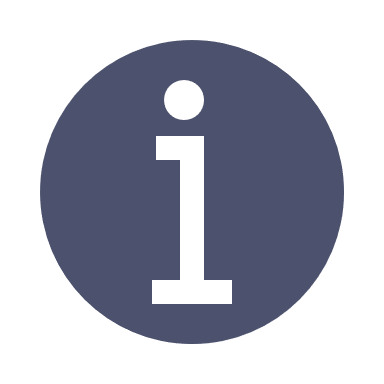 Further information can be found here https://www.majorevents.govt.nz/resource-bank/covid-19-advice-for-event-organisers/Event Facilities: Event facilities include stadiums and conference facilities. The overall cap on attendance at event facilities remains at 100. Multiple groups of 100 are allowable in event facilities provided they are in separate ‘defined spaces’ with no ability to mingle between groups. Record-keeping for contact tracing is required for workers and clients / customers. The event facility/and event organiser still need to do this even for people that know each other. One metre physical distancing is required in event facilities, apart from groups of people who all know each other, or if the event facility has been hired for a social gathering. If an event facility is providing food and drink for consumption at the facility, then the food and drink provisions under the Hospitality New Zealand guidelines, apply. The food and drink provisions only apply to the part of the premises serving food and drink. Conferences: The overall cap is 100. Multiple groups of 100 are allowed provided they are in separate ‘defined spaces’. Record-keeping for contact tracing is required for workers and clients/customers. People must keep 1 metre distancing from people they don’t know where practical. RISK ASSESSMENT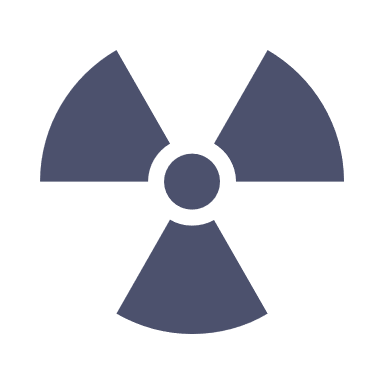 Perform risk assessment of event and venue. Engagement between event organisers and venue management in a pre-event briefing is paramount.For consideration in the over-arching risk assessment: -Availability and use of Personal Protection Equipment (masks, sanitiser)Physical distancing managementIntroduce barriers and mark floor to indicate space regulations for all queues, conference rooms and public spaces (e.g. entrance halls, restaurants, catering outlets and toilets). Add physical transparent partition on counters (e.g. admission, registration, and customer service). Allow spacious distance between booths and aisles for circulation.Manage conference-style layout for side events and break-out rooms to allow physical distancing.Work with guidelines/protocols dealing with/denying entry to stakeholders who show symptoms (e.g. set up isolation areas)Manage cleaning, sanitation, and disinfection regimes of commonly used areasSupply sanitising and handwashing stationsEnable no-contact policy (e.g. avoid shaking hands and consider alternative greetings Ventilated venues/exhibition halls and other facilities to have air-conditioning and air-filtering processesFood and Beverage Services (refer NZ Hospitality guidelines)Attendee flow management (e.g. monitor access routes, queuing space and entrances; exits; separate different areas of the event and control access)Adapt registration process and manage set-up to reduce contact onsite (e.g. encourage online registration wherever possible and print badges at home)Manage number of attendees in the meeting space to no more than 100Manage catering offer to allow physical distancing and encourage additional hygiene measures. Follow NZ Hospitality guidelines.REGISTRATION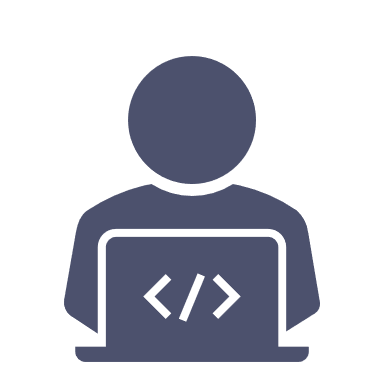 SystemA registration system either online or manual is required for every event and to include all participants who will be in the venue. This would be made available to participants 4 – 8 weeks prior to the event. Participants could be asked to include the following information: -NameAddressPhone / EmailNext of kinMedical Disclosure FormTransportation method to the event Air / Car / Taxi / Public TransportAccommodation informationConfirmation that participant will download the NZ COVID Tracer App	Venue - TracingUse a registration system, to identify each room a delegate has been allocated if multiple rooms are being used. Delegates to be advised that they are unable to change rooms unless they advise organisers.Using either QR Code technology or a manual attendance list, participants should confirm their attendance at the event as they enter the event room.Venue – Registration / Information DeskTo minimise contact, Registration Desks should include a sheet of Plexiglass which will separate staff (wearing masks and gloves) and attendees. Name badges will be encouraged to be printed at home. Alternatively, name badges will be available to attendees from the Registration desk and handed to attendee by staff in a contactless manner. Registration desk to be wiped down with disinfectant between every five attendees approaching the desk.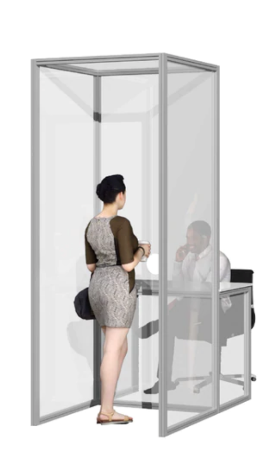 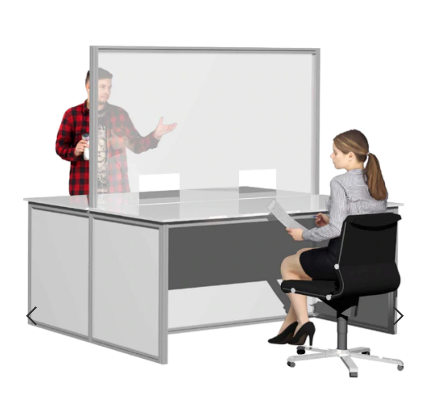 PARTICIPANTS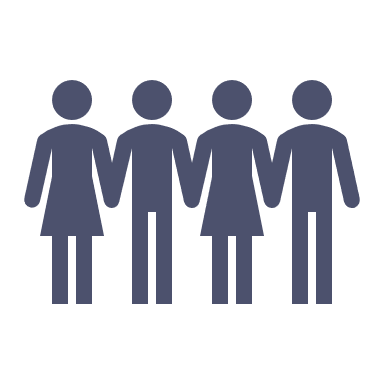 Participants – Ground TransportDelegates to advise mode of transportation to the venue in the Registration capture. If by group coach, one person per row. Every second row to be inaccessible. Stagger rows to ensure social distancing is maintained.Participants – Medical Disclosure InformationAll delegates will complete a medical disclosure form. This will be included in the Registration capture.Participants – Information PacksAll delegates will be supplied information packs, either through the event app or printed and distributed either prior to the event or onsite. Delegates to be reminded not to attend if feeling unwell, no handshakingInformation pack to include information from Ministry of Health on hygiene factors, phone numbers of the COVID-19 call centre should they feel unwell post meeting and instructions on how to download the NZ COVID Tracer App.Participant Notification SystemReminders to wash hands and maintain physical distancing to be pushed through the Registration App or incorporated into the programme, using the facilitator/emcee, on arrival and before and after each break.PHYSICAL DISTANCING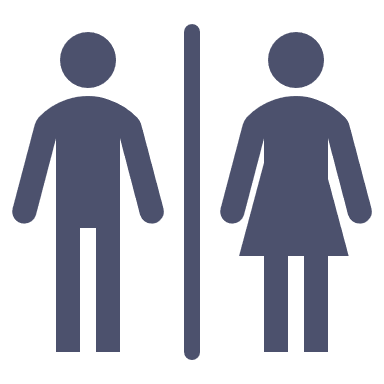 SignageSignage will support areas of use for people-routing and distance-marking. A wide range of materials, markings, awareness signage and unique solutions can be used to support one-way floor routing and physical distancing. In choosing markings, consider where they will be used, including lighting and likely ‘wear and tear,’ and aim to combine floor marks with signage on walls or screens where possible for reinforcing the message or direction. Designated IN/OUT doors. Reminders to attendees to wash hands, keep distance, sneeze, or cough into elbows, use tissuesMeeting Room layoutWhichever layout is used, ensure proper guidance and instruction for use. Whether on signs or screens, such information is particularly important for seating plans that do not involved a numbered or fixed seat. Room set-upTheatre style seating Chairs		 to be set 1m apartBoardroom seating Delegates		 to be set 1m apartClassroom style seating		1.8m Trestle: 1 delegate per table					2.4m Trestle: 2 delegates per tableU-Shape style seating Delegates	to be set 1m apartCabaret style seating			3 delegates per round/ovalBanquet style seating			4 delegates per round/ovalAt the end of this document are examples of two venue lay-outs for illustration purposes.Risk Assessment ReportThe results from the Risk Assessment will also illuminate additional physical distancing areas.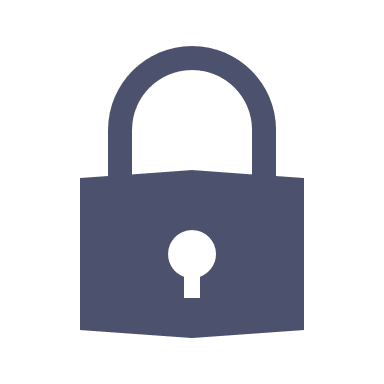 SECURITYCrowd Management [Venue] will be responsible for crowd management and security services. It is up to the venue to ensure ease of access to the meeting rooms and social distancing is always maintained. These plans should be discussed with client/organiser.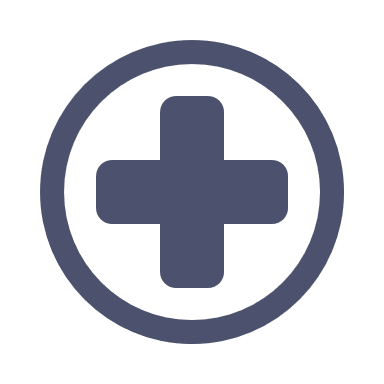 FIRST AIDMedical SupportMedical support presence at each event with minimum two staff is recommended but should be included in the risk assessment. Medical to brief all staff [venue and organisers] on best practice. Medical to be equipped with standard first aid equipment, including defibration machine as well as additional PPE.Triage Room to be established with bed and equipment should a delegate fall ill during an event. This could be a small function room or hotel room.Medical staff may recommend checking temperatures prior to entering venue. Anyone with increased temperature, sent to Triage Room.CINZ partners with St John’s for all medical support at events https://www.stjohn.org.nz/VENUE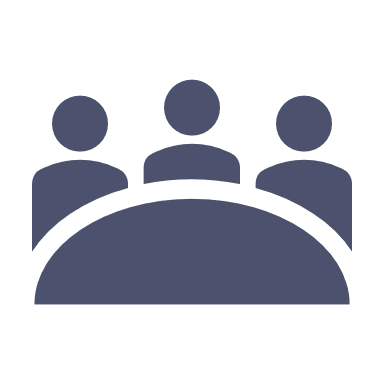 The following are recommendations: -Room set-upNo pens, paper, or mints on the table. All meetings to be paperless/ own devicesWater bottles (provided by venue or meeting organiser)		Water stations in the roomSanitisation station in each meeting room and pre function spaceAll set-ups, including pre function area to allow for social distancing of 1m between delegatesVenue staff to be stationed to open and shut doors into the meeting room. Signage will advise delegates that venue staff only are permitted to open doorsStagingStaging to be set-up with 1m between chairs if required for a panelVenue lectern to be cleansed at each breakNo additional water on stageVenue CleaningIncreased cleaning regime to include but not limited to: -BathroomsAdditional hand Sanitisation in the BathroomsAdditional tissue boxes in the BathroomsDoors and other surfacesAudio Visual equipmentTables, chairs, and linensCATERING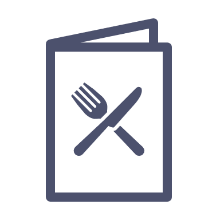 Courtesy of Hospitality New ZealandVenues will have responsibility for catering management under the latest Public Health Order.The Order defines a Social Gathering as: Social gathering defined In this order, social gathering— a. means people who are intermingling in a group; but b. does not include— i. people remaining at least 2 metres away from each other to the greatest extent practical; and ii. an activity undertaken at a business or service in compliance with clauses 15 to 19; but c. does include a gathering if— i. the gathering is held at the facilities or venue of a business or service that has been hired for the gathering; but ii. the gathering is not held for the purpose of a business or service. Record-keeping requirements to enable contact tracing (Social Gatherings) The organiser of a social gathering, and the person in control of the defined space or premises in which a social gathering is held, must ensure that at least 1 of the following people keep records to enable contact tracing in relation to the social gathering: a. the organiser of the social gathering: b. the person in control of the defined space or premises where the gathering is held: c. a participant in the social gathering. Subclause (2) does not apply if every person at the social gathering knows, and can identify for the purposes of contact tracing, every other person who is a participant in the social gathering.Hospitality venues may be able to accommodate social gatherings as private functions. However, we recommend the venue takes the following steps to ensure compliance:Ensure the gathering does not exceed 100 people (not counting staff). Ensure that there is a clear and genuine purpose for the event (recorded as part of the agreement for venue hire). Insist a member of the gathering group agrees in advance in writing to be “organiser” of the gathering. Ensure the “organiser” of the gathering takes responsibility for contact tracing at the gathering (which is mandatory unless every person at the gathering can identify and trace every other person). The venue should keep a copy of the social tracing records. Use a designated private function room, rather than a space which usually operates as a bar open to the public, (unless hiring out the entire venue). Recommend hiring out the designated function room in writing for set hours, on a set date, for a set price and expressly for the designated purpose. Guests of the social gathering cannot mingle with any other people in different spaces (including common areas). Defined Spaces: Defined Space has the following definition in the Public Health Order: means any single indoor space or outdoor space (see subclause (2)); and if there is more than 1 space in any premises, means a space described in paragraph (a) for which there are systems and processes in operation that ensure, to the greatest extent practicable, that persons using the space (other than workers) do not intermingle at a distance closer than 2 metres with other persons using, entering, or leaving the premises For the purpose of the definition of defined space (subclause (2)) — a. an indoor space or outdoor space is a single space if there are walls (whether permanent or temporary) that substantially divide that space from other spaces: b. an outdoor space is also a single space if there is at least 2 metres between all people in that space and any other people (outside that space).Audio Visual 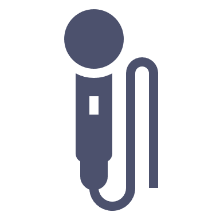 Set-up2m separation between relevant disciplines; Sound……Lighting………AVClient facing staff to have dedicated desk, clearly identifiedAll presentations must be sent electronically in advance. USB’s on the day will not be permitted. Changes on the day not permittedSeparate table set-up as equipment sterilisation station close to AV tableStaffAudio Visual staff to complete same registration details as attendeesTech staff to wear PPE (optional) but recommend masks, gloves and include hand SanitisersAudio Visual staff to be included in the catering numbers and have own catering lunch boxesEquipment ManagementAudio Visual staff to wear gloves when handling microphones from sterilisation station to presentersMicrophones to be labelled by Tech Crew for individual presentersMicrophones to be sterilised between sessions. Log provided to match up microphone to presenter Tech staff to wear PPE (optional) but recommend gloves and include hand SanitisersQ & A via digital interaction only, or non-amplified voice – number dependent. No roving mics The following renders are examples only. With thanks to Uno Loco for creating these floorplans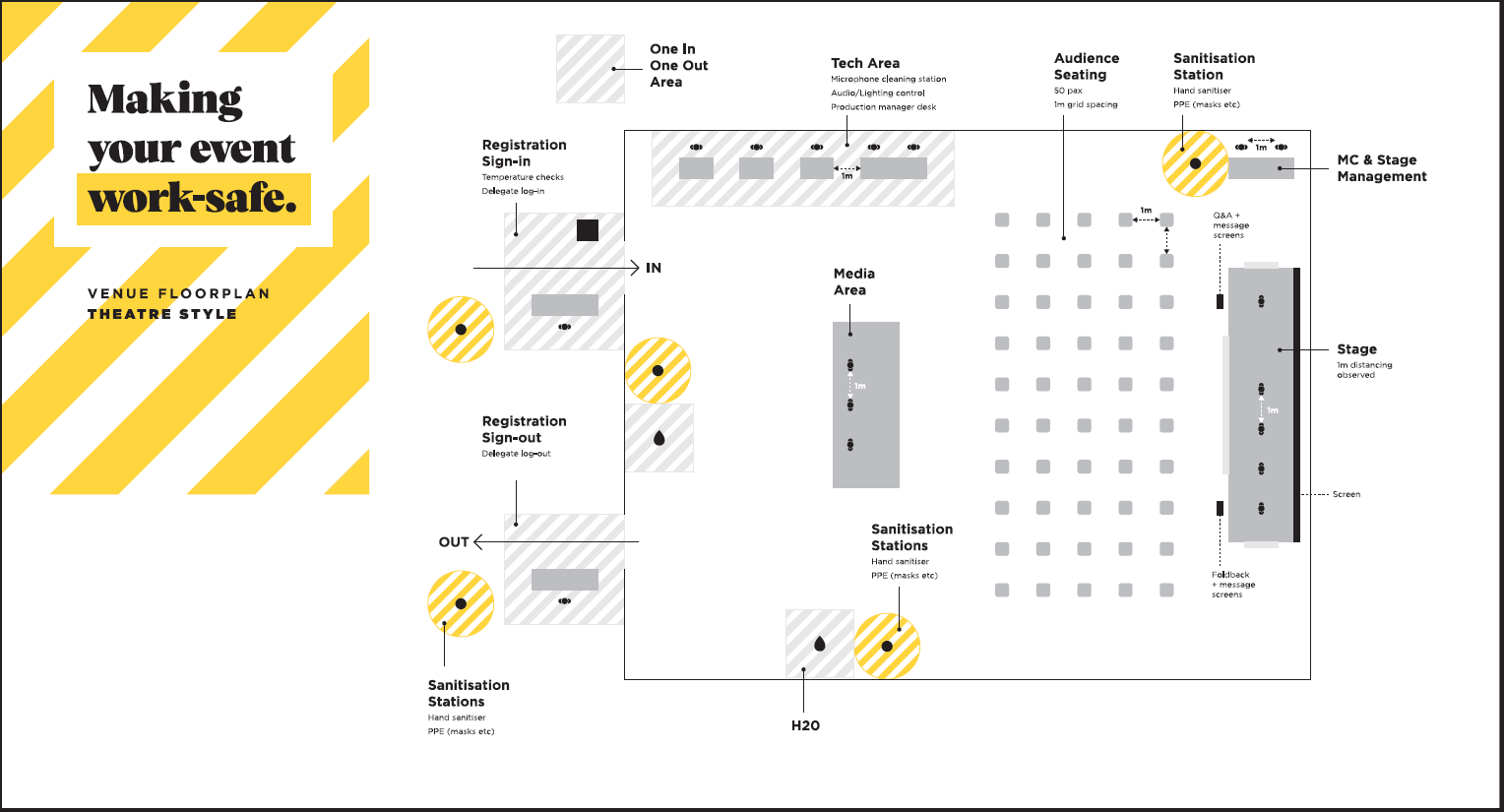 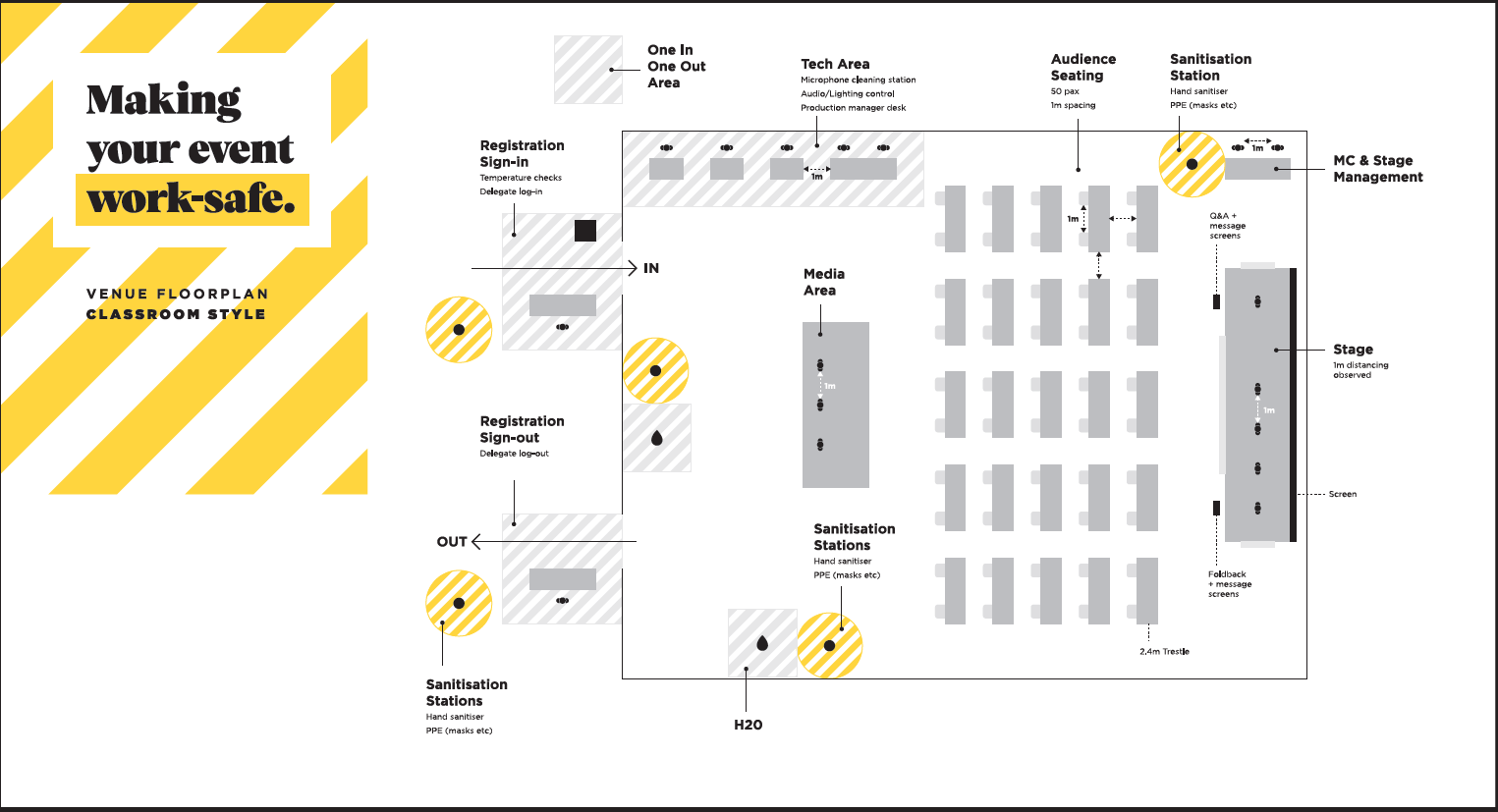 Level OneLevel TwoTravel and transportNo restrictions on domestic travel. Do not use mass transport if required to self-isolate/ quarantine, experiencing symptoms of COVID-19, awaiting a result from a COVID-19 test, suspected/ probable/confirmed to have COVID-19, or if subject to an individual notice issued under section 70(1)(f) of the Health ActPeople advised to minimise non-essential travel. Do not use mass transport if required to self-isolate/ quarantine, experiencing symptoms of COVID-19, awaiting a result from a COVID-19 test, suspected/probable/confirmed to have COVID-19, or if subject to an individual notice issued under section 70(1)(f) of the Health Act.GatheringsNo restrictionsGatherings must have no more than 100 people in each defined space and keep high hygiene levels.These are total permitted numbers. Additional conditions on gatherings: Physical distancing and infection prevention and control requirements must be met. All gatherings must record attendees to ensure contact tracing may be conducted if necessary. No participants allowed who have COVID-19 symptoms or who need to be in isolation/ quarantine for any reason.Public venues No restrictionsPublic venues are open but must comply with conditions on gatherings.Food & beverageBusinesses must operate safely. Meeting appropriate public health requirements for their workplace (e.g. handwashing and other hygiene efforts)Fulfilling all other health and safety obligations.Encouraging participants to maintain track and tracingBusinesses must operate safely using Hospitality New Zealand guidelines. Multiple groups of 100 are allowed in defined spacesMeeting appropriate public health requirements for their workplace (e.g. having contact tracing systems)Fulfilling all other health and safety obligations. All customers must be seated with 1 metre in physical distancing. One server per tableCounter service is allowed in unlicensed premises onlyAlcohol consumption is strongly discouraged